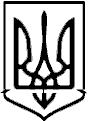 УКРАЇНАЗакарпатська областьМУКАЧІВСЬКЕ МІСЬКЕ КОМУНАЛЬНЕ ПІДПРИЄМСТВО    «ЧИСТЕ МІСТО»вул. Ужгородська, 17, м. Мукачево, 89600, тел.(03131) 2-43-32E-mail: chyste.misto@mukachevo-rada.gov.ua, код ЄДРПОУ 36523257ЗВІТМукачівського міського комунального підприємства «Чисте місто» за 2021 рокуОсновним видом діяльності Мукачівського міського  комунального підприємства  «Чисте місто» є захоронення твердих побутових відходів.    За 2021 року підприємством прийнято та захоронено 41 308 тон    твердих побутових відходів,  в т.ч.  ТОВ «АВЕ Мукачево» 38 929,8 тон , підприємства 2 378,2 тон.      Від реалізації даної послуги за даний період отримано доходів –7487,5 тис. грн.              Щодо послуг по вивезенню рідких нечистот  та фільтрату з полігону твердих побутових відходів на очисні споруди, які розташовані в с. Н.Давидково вивезено 1630 м.куб. нечистот та фільтрату, із яких:нечистот від підприємств, населення, бюджетних установ – 1230 м.куб.,фільтрату з колодязів-септиків з полігону ТПВ  - 400 м.куб..	      Від реалізації даної послуги за даний період отримано доходів – 223,2 тис. грн. 	    Щодо транспортних послуг то дана техніка залучалася до роботи на полігоні ТПВ, надає послуги згідно договорів. На даний час транспортні послуги не надаються  у зв’язку з необхідністю капітального ремонту техніки.	Дохід за рік склав 10,9 тис. грн. 	     Також підприємство здає в оренду комунальне майно, доходи склали 105,6 тис грн.Для побутових і технічних потреб полігон забезпечується привозною водою.     Територія полігону твердих побутових відходів підтримується в належному  стані, проводиться контроль за якістю ґрунтових вод. Проводиться два рази на рік  аналіз хімічного складу води , ґрунту, повітря.					       Комунальним підприємством «Чисте місто» виконувалися наступні види  робіт: На полігоні твердих побутових відходів встановлено пожежну сигналізацію.2.У зв’язку з відсутністю електричної енергії було встановлено сонячні батареї.3.Проведена робота обрізки кущів біля огорожі по всій території  полігону твердих побутових відходів, постійне скошування трави.4. Покрашено фасад адміністративного будинку на полігоні твердих побутових відходів.5. Частково відновлено  пошкоджену огорожу.6. Проведені роботи по очищенню канав, септиків, а також підсипка дороги щебнем;7. Систематично проводиться робота по прибирання території від розносу вітром легких фракцій;  8.  Підготовлено площадки для розвантаження транспорту.            Основні зусилля колективу підприємства спрямовані на безперебійне     надання якісних послуг,  утримання та експлуатація полігону твердих побутових відходів.            Недоліки:зношеність спецтехніки;відсутність системи очистки фільтрату на полігоні твердих побутових відходів.Фінансово-господарська діяльність   Фінансова сторона роботи підприємства виглядає таким чином: за 2021 року ММКП «Чисте місто»  отримано доходів на загальну суму 7827,2 тис. грн.  Матеріальні та капітальні витрати  -     948,2 тис.грн.   Витрати на оплату праці                  -   2430,2 тис.грн.    Нарахування на соц.заход                 -   476,7   тис.грн.      Амортизація	                  - 570,6   тис.грн                 Основні операційні витрати: екологічний податок                  -  625,3   тис.грн послуги компактор                    -  248,2   тис.грн.витрати на електроенергію        -   29,6   тис.грн.   послуги очистки фільтрату        -   75,7   тис.грн,послуги страхування майна        -  20,1   тис.грн.                                                                                                                                                                                                                                                                                                                                                                                                                                                                                                                                                                                                                                                                                                                                                                                                                                                                                                                                                                                                                                                                                                                                                                                                                             банківські послуги                      -  18,4   тис.грн.                                                                                                                                                                                                                                                                                                                                                                                                                                                                                                                                                                                                                                                                                                                                                                                                                                                                                                                                                                                                                                                                                                                                                                                                                             відсоток банку за наданий кредит  - 134,9 тис.грн.        Дебіторська заборгованість станом на 01.01.2022р. складає - 147,2 тис.грн. Кредиторська заборгованість відсутня.За 2021 року  підприємство сплатило до бюджету  - 3041,5 тис грн..     Дивіденди (частина ЧП)	-      194,9  тис.грн	
 ПДВ                           		-   1 112,0  тис.грн
 екоподаток                 		-      646,6  тис грн
 Податок на прибуток  	-      142,6  тис грн
 ПДФО                           	-       435,9 тис грн
 Військовий збір            	-         36,2 тис грн
 ЕСВ                                	-       473,3 тис грн    Підприємство закрило рік з прибутком. Після розробки та захисту річної фінансової звітності в лютому-березні 2022 року буде сплачено податок на прибуток в бюджет та частину чистого прибутку засновникам підприємства.    Директор ММКП «Чисте місто»                                        Душка МАСАЛОВА   